ПРАВИЛА ПОЖАРНОЙ БЕЗОПАСНОСТИ  ПРИ НАХОЖДЕНИИ В ЛЕСУПожары в лесу могут возникнуть в результате воздействия молнии или неосторожной деятельности человека.При нахождении в лесу категорически запрещается:Разводить костер не в специально оборудованном для него месте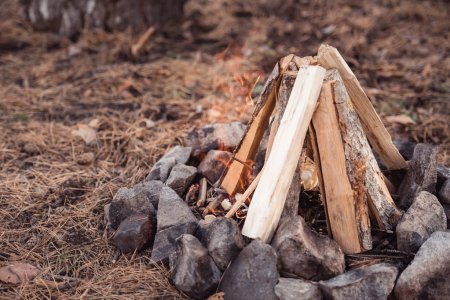 Оставлять костер,  не погасив его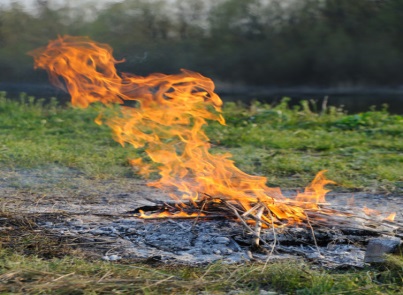 Разводить костер около деревьев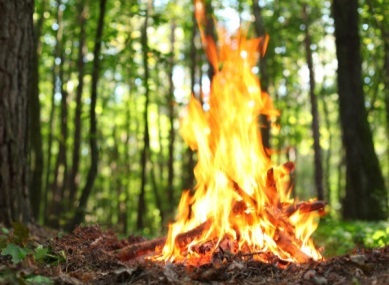 Помните!В пожароопасный период ни в коем случае не пользуйтесь открытым огнём в лесу!Если в данной местности введён особый противопожарный режим, категорически запрещается посещение лесов до его отменыПомните!В пожароопасный период ни в коем случае не пользуйтесь открытым огнём в лесу!Если в данной местности введён особый противопожарный режим, категорически запрещается посещение лесов до его отмены